Publicado en Cartagena de Indias, 02 de octubre de 2015 el 02/10/2015 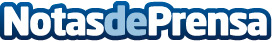 Coosalud la EPS con mejor reputación en el régimen subsidiado Estratégico de Reputación Corporativa MERCO*, lanza su primera edición de MERCO SALUD COLOMBIA El Monitor, una evaluación de méritos reputacionales de las empresas de salud del país. Datos de contacto:Natalia Largo GonzálezRelaciones Públicas y Comunicaciones+57 316 821 1646Nota de prensa publicada en: https://www.notasdeprensa.es/coosalud-la-eps-con-mejor-reputacion-en-el_1 Categorias: Internacional Medicina Seguros Recursos humanos http://www.notasdeprensa.es